Anexo 8 – Termo de Autodeclaração de pertencimento étnico-indígena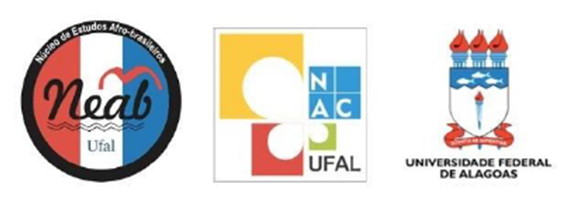 Eu, ___________________________________________________________________________RG nº: ________________________ CPF:_______________________, inscrito de acordo com o critério do Programa de Cotas no Processo seletivo do Curso/Programa_____________________________________________________________, do ano _______ para o_____ Período Letivo de 20___, declaro para fins de inscrição que sou portador/a do Diploma de Curso Superior e concorro à reserva de vagas para indígenas, de acordo com a resolução 86/2018 – CONSUNI-UFAL. Sou do segmento social______________________________________________________________, do grupo indígena_________________________________________________________, localizado no endereço_______________________________________________________________, cuja liderança indígena é______________________________. Declaro, ainda, estar ciente que, caso seja constatada a qualquer tempo a falsidade ou irregularidade na documentação entregue no ato de inscrição, serei eliminado/a do processo seletivo para cotista. Caso seja no ato da matrícula, esta será cancelada em definitivo, com a perda da respectiva vaga, sem o prejuízo de outras medidas cabíveis.______________________, ______ de __________de 20___.